АДМИНИСТРАТИВНАЯ ПРОЦЕДУРА № 10.21.Принятие решения о полном или частичном освобождении (об отказе в освобождении) трудоспособных граждан, не занятых в экономике, от оплаты услуг, определяемых Советом Министров Республики Беларусь, по ценам (тарифам), обеспечивающим полное возмещение экономически обоснованных затрат на их оказание, в связи с нахождением таких граждан в трудной жизненной ситуации Документы и (или) сведения, представляемые гражданином для осуществления административной процедуры•  заявление (форма заявления) • паспорт или иной документ, удостоверяющий личность• документы, подтверждающие степень родства (свидетельство о заключении брака, свидетельство о рождении), – для членов семьи• документы и (или) сведения, подтверждающие нахождение в трудной жизненной ситуации, – при их наличииДокументы, запрашиваемые райисполкомом в других государственных органах, иных организациях Документы, запрашиваемые райисполкомом в других государственных органах, иных организацияхРазмер платы, взимаемой при осуществлении административной процедурыбесплатно Максимальный срок осуществления административной процедуры15 дней со дня подачи заявленияСрок действия справки, другого документа (решения), выдаваемых (принимаемого) при осуществлении административной процедуры 	от 3 до 12 месяцевК сведению граждан!С вопросами по осуществлению данной административной процедурыВы можете обратиться:в службу «Одно окно» райисполкома: г. Кировск, ул.Кирова, 80, каб. 4, тел.  (802237) 79-1-50,  79-1-51.Режим работы: понедельник-пятница с 8.00 до 17.00 или к секретарю постоянно действующая комиссия по координации работы по содействию занятости населения Ивановой Анне Сергеевне, каб.8, тел. (802237) 78890. Прием граждан: понедельник-пятница с 8.00 до 13.00, с 14.00 до 17.00.ВЫШЕСТОЯЩИЙ ГОСУДАРСТВЕННЫЙ ОРГАН:Могилевский областной исполнительный комитет,212030, г. Могилев, ул. ул. Первомайская, 71.Режим работы: с 8.00 до 13.00, с 14.00 до 17.00, кроме выходных и праздничных днейК сведению граждан!С вопросами по осуществлению данной административной процедурыВы можете обратиться:в службу «Одно окно» райисполкома: г. Кировск, ул.Кирова, 80, каб. 4, тел.  (802237) 79-1-50,  79-1-51.Режим работы: понедельник-пятница с 8.00 до 17.00 или к секретарю постоянно действующая комиссия по координации работы по содействию занятости населения Ивановой Анне Сергеевне, каб.8, тел. (802237) 78890. Прием граждан: понедельник-пятница с 8.00 до 13.00, с 14.00 до 17.00.ВЫШЕСТОЯЩИЙ ГОСУДАРСТВЕННЫЙ ОРГАН:Могилевский областной исполнительный комитет,212030, г. Могилев, ул. ул. Первомайская, 71.Режим работы: с 8.00 до 13.00, с 14.00 до 17.00, кроме выходных и праздничных дней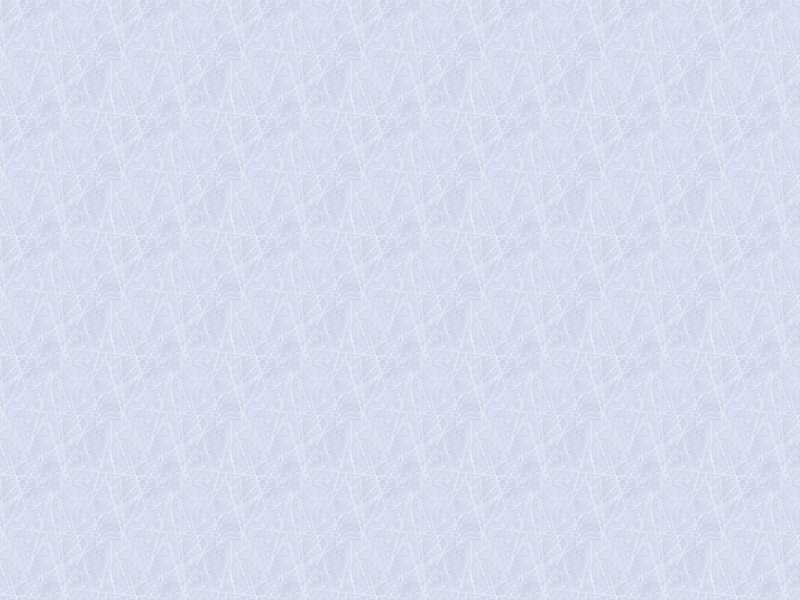 